Si las precauciones de seguridad no son seguidas, los trabajadores que operen o trabajen cerca de minicargadores pueden están en peligro de riesgo por lesión debido aestrés repetitivo.enfermedad respiratoria.aplastamiento.quemadura química.Cuando se usan minicargadoras en el sitio, los operadores deben siempreviajar y girar con la canasta en la posición más alta posible.seguir procedimientos seguros de operación y del sitio de trabajo.entrar y salir del compartimiento del operador por la parte trasera.mantenerse de pie al operar la cargadora para un control máximo. El trabajo de mantenimiento en las minicargadora solo debe desempeñarse cuandoel motor ha sido apagado y la llave ha sido retirada.el freno de estacionamiento ha sido establecido y las llantas bloqueadas.los accesorios han sido bajados o soportados por un dispositivo de soporte para brazos elevadores. todas las anteriores.Los operadores de minicargadoras ________________ operar la cargadora o intentar activar los controles desde fuera de la cabina.nunca debenpuede fácilmenteson típicamente permitidos apueden a veces (si están entrenados)Entrar y salir de la cargadora cuando la canasta (u otro accesorio) este plano en el piso o cuando el dispositivo de soporte de brazo cargador está en su lugar. VerdaderoFalsoSi las precauciones de seguridad no son seguidas, los trabajadores que operen o trabajen cerca de minicargadoras pueden están en peligro de riesgo por lesión debido aestrés repetitivo.enfermedad respiratoria.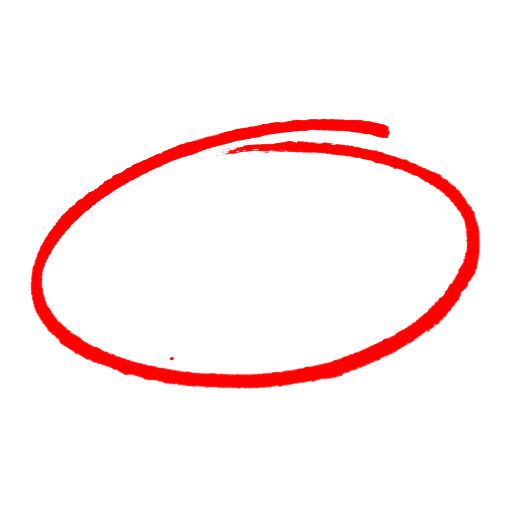 aplastamiento.quemadura química.Cuando se usan minicargadoras en el sitio, los operadores deben siempreviajar y girar con la canasta en la posición más alta posible.seguir procedimientos seguros de operación y del sitio de trabajo.entrar y salir del compartimiento del operador por la parte trasera. mantenerse de pie al operar la cargadora para un control máximo. El trabajo de mantenimiento en las minicargadora solo debe desempeñarse cuandoel motor ha sido apagado y la llave ha sido retirada.el freno de estacionamiento ha sido establecido y las llantas bloqueadas.los accesorios han sido bajados o soportados por un dispositivo de soporte para brazos elevadores. todas las anteriores.Los operadores de minicargadoras ________________ operar la cargadora o intentar activar los controles desde fuera de la cabina.nunca debenpuede fácilmenteson típicamente permitidos apueden a veces (si están entrenados)Entrar y salir de la cargadora cuando la canasta (u otro accesorio) este plano en el piso o cuando el dispositivo de soporte de brazo cargador está en su lugar. VerdaderoFalsoSAFETY MEETING QUIZPRUEBA DE REUNIÓN DE SEGURIDADSAFETY MEETING QUIZPRUEBA DE REUNIÓN DE SEGURIDAD